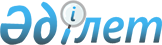 "Ақжарма ауылдық округінің 2019–2021 жылдарға арналған бюджеті туралы" Сырдария аудандық мәслихаттың 2018 жылғы 26 желтоқсандағы №263 шешіміне өзгерістер енгізу туралы
					
			Мерзімі біткен
			
			
		
					Қызылорда облысы Сырдария аудандық мәслихатының 2019 жылғы 22 ақпандағы № 283 шешімі. Қызылорда облысының Әділет департаментінде 2019 жылғы 27 ақпанда № 6714 болып тіркелді. Мерзімі біткендіктен қолданыс тоқтатылды
      "Қазақстан Республикасының Бюджет кодексі" Қазақстан Республикасының 2008 жылғы 4 желтоқсандағы кодексінің 75-бабының 2-тармағына, "Қазақстан Республикасындағы жергілікті мемлекеттік басқару және өзін – өзі басқару туралы" Қазақстан Республикасының 2001 жылғы 23 қаңтардағы Заңының 6-бабының 1-тармағының 1) тармақшасына сәйкес Сырдария аудандық мәслихаты ШЕШІМ ҚАБЫЛДАДЫ:
      1. "Ақжарма ауылдық округінің 2019 – 2021 жылдарға арналған бюджеті туралы" Сырдария аудандық мәслихаттың 2018 жылғы 26 желтоқсандағы № 263 шешіміне (нормативтік құқықтық актілерді мемлекеттік тіркеу Тізілімінде 6602 нөмірімен тіркелген, 2019 жылғы 10 қаңтарда Қазақстан Республикасы нормативтік құқықтық актілерінің эталондық бақылау банкінде жарияланған) мынадай өзгерістер енгізілсін:
      1-тармақ жаңа редакцияда жазылсын:
      " 1. 2019-2021 жылдарға арналған Ақжарма ауылдық округінің бюджеті 1, 2, 3 - қосымшаларға сәйкес, оның ішінде 2019 жылға мынадай көлемдерде бекітілсін:
      1) кірістер – 95469,8 мың теңге, оның ішінде:
      салықтық түсімдер – 4091 мың теңге;
      салықтық емес түсімдер – 90 мың теңге;
      трансферттер түсімі – 91288,8 мың теңге;
      2) шығындар – 96438 мың теңге;
      3) таза бюджеттік кредиттеу – 0; 
      бюджеттік кредиттер – 0;
      бюджеттік кредиттерді өтеу – 0;
      4) қаржы активтерімен операциялар бойынша сальдо – 0; 
      қаржы активтерін сатып алу – 0;
      мемлекеттің қаржы активтерін сатудан түсетін түсімдер – 0;
      5) бюджет тапшылығы (профициті) – -968,2 мың теңге;
      6) бюджет тапшылығын қаржыландыру (профицитті пайдалану) – 968,2 мың теңге;
      қарыздар түсімі – 0;
      қарыздарды өтеу – 0;
      бюджет қаражатының пайдаланылатын қалдықтары – 968,2 мың теңге.".
      Аталған шешімнің 1- қосымшасы осы шешімнің қосымшасына сәйкес жаңа редакцияда жазылсын.
      2. Осы шешім 2019 жылғы 1 қаңтардан бастап қолданысқа енгізіледі және ресми жариялануға жатады.  Ақжарма ауылдық округінің 2019 жылға арналған бюджеті
					© 2012. Қазақстан Республикасы Әділет министрлігінің «Қазақстан Республикасының Заңнама және құқықтық ақпарат институты» ШЖҚ РМК
				
      Аудандық мәслихаттың кезекті35 сессиясының төрағасы:

Ж.Ембергенов

      Аудандық мәслихаттың хатшысы: 

Е.Әжікенов
Сырдария аудандық мәслихаттың 2019 жылғы 22 ақпандағы №283 шешіміне қосымшаСырдария аудандық мәслихаттың 2018 жылғы 26 желтоқсандағы №263 шешіміне 1 - қосымша
Санаты 
Санаты 
Санаты 
Санаты 
Сомасы, мың теңге
Сыныбы 
Сыныбы 
Сыныбы 
Сомасы, мың теңге
Кіші сыныбы 
Кіші сыныбы 
Сомасы, мың теңге
Атауы
Сомасы, мың теңге
1. КІРІСТЕР 
95469,8
1
Салықтық түсімдер
4091
01
Табыс салығы
1631
2
Жеке табыс салығы
1631
04
Меншікке салынатын салықтар
2460
1
Мүлікке салынатын салықтар
75
3
Жер салығы
185
4
Көлік кұралдарына салынатын салық
2200
2
Салықтық емес түсiмдер
90
01
Мемлекеттік меншіктен түсетін кірістер
90
5
Мемлекет меншігіндегі мүлікті жалға беруден түсетін кірістер
90
4
Трансферттер түсімі
91288,8
02
Мемлекеттiк басқарудың жоғары тұрған органдарынан түсетiн трансферттер
91288,8
3
Аудандардың (облыстық маңызы бар қаланың) бюджетінен трансферттер
91288,8
Функционалдық топ 
Функционалдық топ 
Функционалдық топ 
Функционалдық топ 
Бюджеттік бағдарламалардың әкiмшiсi
Бюджеттік бағдарламалардың әкiмшiсi
Бюджеттік бағдарламалардың әкiмшiсi
Бағдарлама
Бағдарлама
Атауы
2. ШЫҒЫНДАР
96438
01
Жалпы сипаттағы мемлекеттiк қызметтер
25259,1
124
Аудандық маңызы бар қала, ауыл, кент, ауылдық округ әкімінің аппараты
25259,1
001
Аудандық маңызы бар қала, ауыл, кент, ауылдық округ әкімінің қызметін қамтамасыз ету жөніндегі қызметтер
25259,1
04
Бiлiм беру
47822
124
Аудандық маңызы бар қала, ауыл, кент, ауылдық округ әкімінің аппараты
47822
004
Мектепке дейінгі тәрбиелеу және оқыту және мектепке дейінгі тәрбиелеу және оқыту ұйымдарында медициналық қызмет көрсетуді ұйымдастыру
31952
041
Мектепке дейінгі білім беру ұйымдарында мемлекеттік білім беру тапсырысын іске асыруға
15150
005
Ауылдық жерлерде оқушыларды жақын жердегі мектепке дейін тегін алып баруды және одан алып қайтуды ұйымдастыру
720
06
Әлеуметтiк көмек және әлеуметтiк қамсыздандыру
1431
124
Аудандық маңызы бар қала, ауыл, кент, ауылдық округ әкімінің аппараты
1431
003
Мұқтаж азаматтарға үйде әлеуметтік көмек көрсету
1431
07
Тұрғын үй - коммуналдық шаруашылық
4120,1
124
Аудандық маңызы бар қала, ауыл, кент, ауылдық округ әкімінің аппараты
4120,1
008
Елді мекендердегі көшелерді жарықтандыру
1996,1
009
Елді мекендердің санитариясын қамтамасыз ету
443
011
Елді мекендерді абаттандыру мен көгалдандыру
1681
08
Мәдениет, спорт, туризм және ақпараттық кеңістiк
17805,8
124
Аудандық маңызы бар қала, ауыл, кент, ауылдық округ әкімінің аппараты
17805,8
006
Жергілікті деңгейде мәдени-демалыс жұмысын қолдау
17705,8
028
Жергілікті деңгейде дене шынықтыру-сауықтыру және спорттық іс-шараларды өткізу
100
5. Бюджет тапшылығы (профициті)
-968,2
6. Бюджет тапшылығын қаржыландыру (профицитін пайдалану)
968,2
8
Бюджет қаражаттарының пайдаланылатын қалдықтары
968,2
01
Бюджет қаражаты қалдықтары
968,2
1
Бюджет қаражатының бос қалдықтары
968,2